TRƯỜNG ĐẠI HỌC VĂN LANGKHOA: KỸ THUẬT Ô TÔ ĐỀ THI KẾT THÚC HỌC PHẦNHọc kỳ 3, năm học 2021 – 2022Đề số 1Mã học phần: 7OT0140 Tên học phần: Động cơ đốt trong 1 - Kết cấu động cơ - 213_7OT0140_01Mã nhóm lớp học phần: 213_7OT0140_01Thời gian làm bài (phút/ngày): 60 phút Hình thức thi: Tự luậnCách thức nộp bài (Giảng viên ghi rõ yêu cầu): Upload file bài làm (word, excel, pdf…) trên hệ thống;Được sử dụng tài liệu Câu 1 (4 điểm): Translate into VietnamesA piston is a cylindrical engine component that slides back and forth in the cylinder bore by forces produced during the combustion process. The piston acts as a movable end of the combustion chamber. The stationary end of the combustion chamber is the cylinder head. Pistons are commonly made of a cast aluminum alloy for excellent and lightweight thermal conductivity. Thermal conductivity is the ability of a material to conduct and transfer heat. Aluminum expands when heated, and proper clearance must be provided to maintain free piston movement in the cylinder bore. Insufficient clearance can cause the piston to seize in the cylinder. Excessive clearance can cause a loss of compression and an increase in piston noise.Câu 2 (6 điểm): Please present the working principle and the effect of the details on the system in the figure below: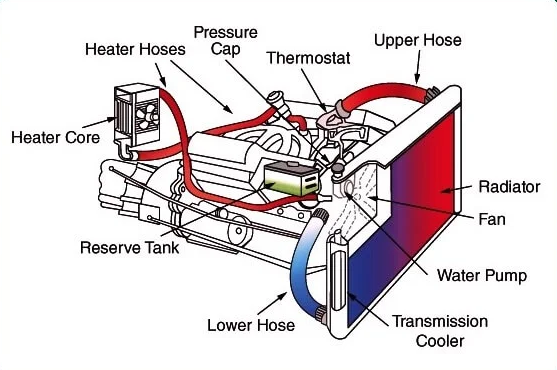 Ngày kiểm duyệt: 15/6/2022Ngày biên soạn: 15/6/2022Trưởng Khoa/Bộ môn kiểm duyệt đề thi:PGS TS Lê Hữu SơnGiảng viên biên soạn đề thiPGS TS Lê Hữu Sơn